Analysis of the similarity among tested isolates and PMEN strains (highlighted) made by eBURSTv3 softwareeBURST Report - Mon Sep 12 13:45:31 CEST 2016No. isolates = 68 | No. STs = 57 | No. re-samplings for bootstrapping = 1000No. loci per isolate = 7 | No. identical loci for group def = 6 | No. groups = 6Group 1:  No. Isolates = 6  |  No. STs = 3  |  Predicted Founder = 15							Average 	ST BootstrapST          		FREQ	SLV	DLV	TLV	SAT	Distance	Group	Subgrp15          		2	2	0	0	0	1.0	34%	0%423         		2	1	1	0	0	1.5	0%	0%9           		2	1	1	0	0	1.5	0%	0%Group 2:  No. Isolates = 3  |  No. STs = 2  |  Predicted Founder = NoneST          		FREQ	SLV	DLV	TLV	SAT	Distance87          		2	1	0	0	0	1.010342       		1	1	0	0	0	1.0Group 3:  No. Isolates = 3  |  No. STs = 2  |  Predicted Founder = NoneST          		FREQ	SLV	DLV	TLV	SAT	Distance81          		2	1	0	0	0	1.02033        		1	1	0	0	0	1.0Group 4:  No. Isolates = 3  |  No. STs = 2  |  Predicted Founder = NoneST          		FREQ	SLV	DLV	TLV	SAT	Distance320         		2	1	0	0	0	1.09062        		1	1	0	0	0	1.0Group 5:  No. Isolates = 2  |  No. STs = 2  |  Predicted Founder = NoneST          		FREQ	SLV	DLV	TLV	SAT	Distance374         		1	1	0	0	0	1.063          		1	1	0	0	0	1.0Group 6:  No. Isolates = 3  |  No. STs = 2  |  Predicted Founder = NoneST          		FREQ	SLV	DLV	TLV	SAT	Distance143         		2	1	0	0	0	1.010340       		1	1	0	0	0	1.0Singletons:  size 442301991355320193615327191384289448181561247518541315180377376344218217505242273270371131776743349617517333830630490205268236Figure S1 Diagram MLST  - comparison of tested strains and 43 PMEN strains.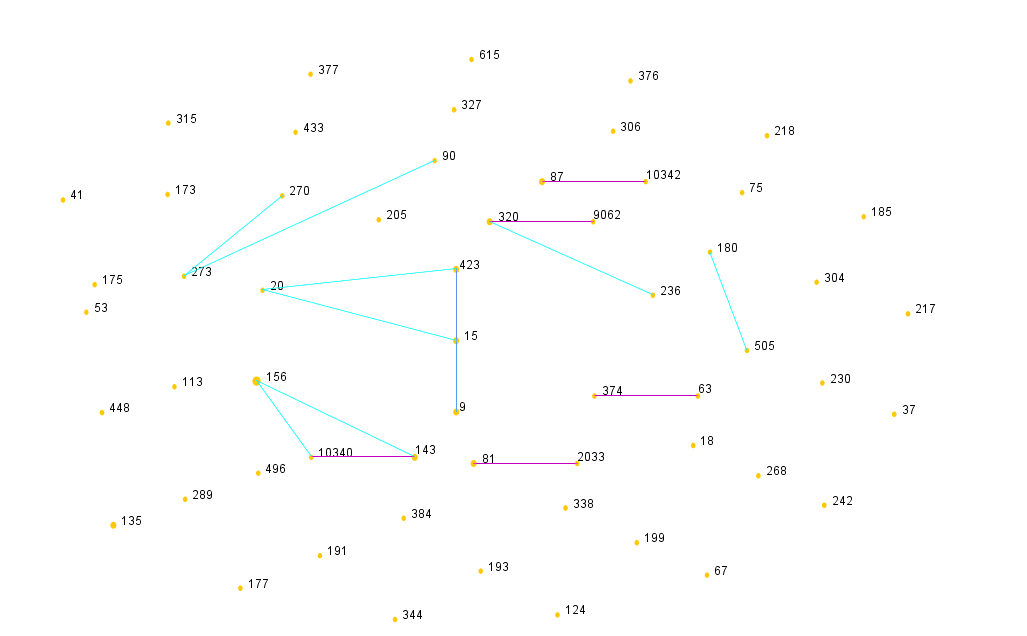 The size of the circle (symbolizing STs) corresponds to the number of isolates belonging to a ST. Single-locus variant and double-locus variant links are represented by pink and blue lines, respectively.